Course unitDescriptor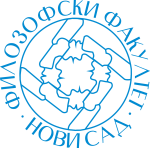 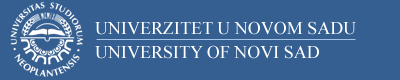 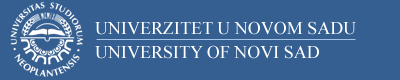 Course unitDescriptorFaculty of PhilosophyFaculty of PhilosophyGENERAL INFORMATIONGENERAL INFORMATIONGENERAL INFORMATIONGENERAL INFORMATIONStudy program in which the course unit is offeredStudy program in which the course unit is offeredФилозофијаФилозофијаCourse unit titleCourse unit titleТеорија сазнањаТеорија сазнањаCourse unit codeCourse unit code15ФЛФЛ01015ФЛФЛ010Type of course unit Type of course unit ОбавезниОбавезниLevel of course unitLevel of course unitПрви ниво (Основне академске студије)Први ниво (Основне академске студије)Field of Study (please see ISCED)Field of Study (please see ISCED)Хуманистичке науке (Филозофија и етика)Хуманистичке науке (Филозофија и етика)Semester when the course unit is offeredSemester when the course unit is offeredзимскизимскиYear of study (if applicable)Year of study (if applicable)22Number of ECTS allocatedNumber of ECTS allocated66Name of lecturer/lecturersName of lecturer/lecturersДамир СмиљанићДамир СмиљанићName of contact personName of contact personДамир СмиљанићДамир СмиљанићMode of course unit deliveryMode of course unit deliveryКласична настава (Face-to-face)Класична настава (Face-to-face)Course unit pre-requisites (e.g. level of language required, etc)Course unit pre-requisites (e.g. level of language required, etc)——PURPOSE AND OVERVIEW (max 5-10 sentences)PURPOSE AND OVERVIEW (max 5-10 sentences)PURPOSE AND OVERVIEW (max 5-10 sentences)PURPOSE AND OVERVIEW (max 5-10 sentences)Студенти требају бити упознати са основима реконструкције људског сазнања, његове генезе и његових граница, као и са различитим методским приступима проблему сазнања.Приказ историје дисциплине (од Платоновог идеализма до аналитичке епистемологије). Упоређивање класичних и модерних позиција на пољу теорије сазнања. Анализа гносеолошких проблема (одређивање извора сазнања, повлачење граница органа сазнања, утицај језика на сазнајне моћи итд.). Студенти требају бити упознати са основима реконструкције људског сазнања, његове генезе и његових граница, као и са различитим методским приступима проблему сазнања.Приказ историје дисциплине (од Платоновог идеализма до аналитичке епистемологије). Упоређивање класичних и модерних позиција на пољу теорије сазнања. Анализа гносеолошких проблема (одређивање извора сазнања, повлачење граница органа сазнања, утицај језика на сазнајне моћи итд.). Студенти требају бити упознати са основима реконструкције људског сазнања, његове генезе и његових граница, као и са различитим методским приступима проблему сазнања.Приказ историје дисциплине (од Платоновог идеализма до аналитичке епистемологије). Упоређивање класичних и модерних позиција на пољу теорије сазнања. Анализа гносеолошких проблема (одређивање извора сазнања, повлачење граница органа сазнања, утицај језика на сазнајне моћи итд.). Студенти требају бити упознати са основима реконструкције људског сазнања, његове генезе и његових граница, као и са различитим методским приступима проблему сазнања.Приказ историје дисциплине (од Платоновог идеализма до аналитичке епистемологије). Упоређивање класичних и модерних позиција на пољу теорије сазнања. Анализа гносеолошких проблема (одређивање извора сазнања, повлачење граница органа сазнања, утицај језика на сазнајне моћи итд.). LEARNING OUTCOMES (knowledge and skills)LEARNING OUTCOMES (knowledge and skills)LEARNING OUTCOMES (knowledge and skills)LEARNING OUTCOMES (knowledge and skills)Студенти умеју да користе терминологију и методологију неопходну за обраду класичних и модерних проблема везаних за настанак, проверу и пренос сазнања.Студенти умеју да користе терминологију и методологију неопходну за обраду класичних и модерних проблема везаних за настанак, проверу и пренос сазнања.Студенти умеју да користе терминологију и методологију неопходну за обраду класичних и модерних проблема везаних за настанак, проверу и пренос сазнања.Студенти умеју да користе терминологију и методологију неопходну за обраду класичних и модерних проблема везаних за настанак, проверу и пренос сазнања.SYLLABUS (outline and summary of topics)SYLLABUS (outline and summary of topics)SYLLABUS (outline and summary of topics)SYLLABUS (outline and summary of topics)Главне теме: Појам и врсте сазнања. Структура сазнања (субјект, објект сазнања). Форме сазнања. Извори сазнања (чулност, разум, ум). Могућности и границе сазнања. Појам свести и несвесног. Идеја као гносеолошки термин. Сазнање и језик. Осећања као когнитивна стања. Концепт когнитивних вредности. Појам и теорије истине.Класичне позиције: идеализам, скептицизам, рационализам, емпиризам, критицизам. Савремене позиције: позитивизам, неокантовство, феноменологија, натурализам, аналитичка филозофија.Главне теме: Појам и врсте сазнања. Структура сазнања (субјект, објект сазнања). Форме сазнања. Извори сазнања (чулност, разум, ум). Могућности и границе сазнања. Појам свести и несвесног. Идеја као гносеолошки термин. Сазнање и језик. Осећања као когнитивна стања. Концепт когнитивних вредности. Појам и теорије истине.Класичне позиције: идеализам, скептицизам, рационализам, емпиризам, критицизам. Савремене позиције: позитивизам, неокантовство, феноменологија, натурализам, аналитичка филозофија.Главне теме: Појам и врсте сазнања. Структура сазнања (субјект, објект сазнања). Форме сазнања. Извори сазнања (чулност, разум, ум). Могућности и границе сазнања. Појам свести и несвесног. Идеја као гносеолошки термин. Сазнање и језик. Осећања као когнитивна стања. Концепт когнитивних вредности. Појам и теорије истине.Класичне позиције: идеализам, скептицизам, рационализам, емпиризам, критицизам. Савремене позиције: позитивизам, неокантовство, феноменологија, натурализам, аналитичка филозофија.Главне теме: Појам и врсте сазнања. Структура сазнања (субјект, објект сазнања). Форме сазнања. Извори сазнања (чулност, разум, ум). Могућности и границе сазнања. Појам свести и несвесног. Идеја као гносеолошки термин. Сазнање и језик. Осећања као когнитивна стања. Концепт когнитивних вредности. Појам и теорије истине.Класичне позиције: идеализам, скептицизам, рационализам, емпиризам, критицизам. Савремене позиције: позитивизам, неокантовство, феноменологија, натурализам, аналитичка филозофија.LEARNING AND TEACHING (planned learning activities and teaching methods) LEARNING AND TEACHING (planned learning activities and teaching methods) LEARNING AND TEACHING (planned learning activities and teaching methods) LEARNING AND TEACHING (planned learning activities and teaching methods) Анализа и интензивна дискусија текстова класичних и модерних теоретичара сазнања као стицање основних гносеолошких компетенција и као припрема за тест и усмени испит.Анализа и интензивна дискусија текстова класичних и модерних теоретичара сазнања као стицање основних гносеолошких компетенција и као припрема за тест и усмени испит.Анализа и интензивна дискусија текстова класичних и модерних теоретичара сазнања као стицање основних гносеолошких компетенција и као припрема за тест и усмени испит.Анализа и интензивна дискусија текстова класичних и модерних теоретичара сазнања као стицање основних гносеолошких компетенција и као припрема за тест и усмени испит.REQUIRED READINGREQUIRED READINGREQUIRED READINGREQUIRED READING1. Аристотел: О души, Напријед 1987, Загреб, 2. Беркли, Џ.: Расправа о принципима људског сазнања, БИГЗ, Београд 1977, 3. Декарт, Р.: Медитације о првој филозофији ..., Плато, Београд 1998, 4. Хемлин, Д. В.: Теорија сазнања, Јасен, Никшић 2001, 5. Хјум, Д.: Истраживање о људском разуму, Напријед, Загреб 1988, 6. Кант, И.: Логика, Графос, Београд 1990, 7. Лок, Џ.: Оглед о људском разуму, Просвета, Београд 1962, 8. Ниче, Ф.: Сумрак идола, Модерна, Београд 1991, 9. Платон: Држава, БИГЗ, Београд 2002, 10. Расел, Б.: Наше сазнање спољашњег света, ИКЗС, Сремски Карловци-Нови Сад 2007, 11. Смиљанић, Д.: Синестетика, Адреса, Нови Сад 2011, 12. Тома Аквински: Избор из дјела, Напријед, Загреб 1990.1. Аристотел: О души, Напријед 1987, Загреб, 2. Беркли, Џ.: Расправа о принципима људског сазнања, БИГЗ, Београд 1977, 3. Декарт, Р.: Медитације о првој филозофији ..., Плато, Београд 1998, 4. Хемлин, Д. В.: Теорија сазнања, Јасен, Никшић 2001, 5. Хјум, Д.: Истраживање о људском разуму, Напријед, Загреб 1988, 6. Кант, И.: Логика, Графос, Београд 1990, 7. Лок, Џ.: Оглед о људском разуму, Просвета, Београд 1962, 8. Ниче, Ф.: Сумрак идола, Модерна, Београд 1991, 9. Платон: Држава, БИГЗ, Београд 2002, 10. Расел, Б.: Наше сазнање спољашњег света, ИКЗС, Сремски Карловци-Нови Сад 2007, 11. Смиљанић, Д.: Синестетика, Адреса, Нови Сад 2011, 12. Тома Аквински: Избор из дјела, Напријед, Загреб 1990.1. Аристотел: О души, Напријед 1987, Загреб, 2. Беркли, Џ.: Расправа о принципима људског сазнања, БИГЗ, Београд 1977, 3. Декарт, Р.: Медитације о првој филозофији ..., Плато, Београд 1998, 4. Хемлин, Д. В.: Теорија сазнања, Јасен, Никшић 2001, 5. Хјум, Д.: Истраживање о људском разуму, Напријед, Загреб 1988, 6. Кант, И.: Логика, Графос, Београд 1990, 7. Лок, Џ.: Оглед о људском разуму, Просвета, Београд 1962, 8. Ниче, Ф.: Сумрак идола, Модерна, Београд 1991, 9. Платон: Држава, БИГЗ, Београд 2002, 10. Расел, Б.: Наше сазнање спољашњег света, ИКЗС, Сремски Карловци-Нови Сад 2007, 11. Смиљанић, Д.: Синестетика, Адреса, Нови Сад 2011, 12. Тома Аквински: Избор из дјела, Напријед, Загреб 1990.1. Аристотел: О души, Напријед 1987, Загреб, 2. Беркли, Џ.: Расправа о принципима људског сазнања, БИГЗ, Београд 1977, 3. Декарт, Р.: Медитације о првој филозофији ..., Плато, Београд 1998, 4. Хемлин, Д. В.: Теорија сазнања, Јасен, Никшић 2001, 5. Хјум, Д.: Истраживање о људском разуму, Напријед, Загреб 1988, 6. Кант, И.: Логика, Графос, Београд 1990, 7. Лок, Џ.: Оглед о људском разуму, Просвета, Београд 1962, 8. Ниче, Ф.: Сумрак идола, Модерна, Београд 1991, 9. Платон: Држава, БИГЗ, Београд 2002, 10. Расел, Б.: Наше сазнање спољашњег света, ИКЗС, Сремски Карловци-Нови Сад 2007, 11. Смиљанић, Д.: Синестетика, Адреса, Нови Сад 2011, 12. Тома Аквински: Избор из дјела, Напријед, Загреб 1990.ASSESSMENT METHODS AND CRITERIAASSESSMENT METHODS AND CRITERIAASSESSMENT METHODS AND CRITERIAASSESSMENT METHODS AND CRITERIAПредиспитне обавезе:Активност у току предавања: 15 бодоваСеминарски рад: 35 бодоваУсмени испит: 50 бодоваПредиспитне обавезе:Активност у току предавања: 15 бодоваСеминарски рад: 35 бодоваУсмени испит: 50 бодоваПредиспитне обавезе:Активност у току предавања: 15 бодоваСеминарски рад: 35 бодоваУсмени испит: 50 бодоваПредиспитне обавезе:Активност у току предавања: 15 бодоваСеминарски рад: 35 бодоваУсмени испит: 50 бодоваLANGUAGE OF INSTRUCTIONLANGUAGE OF INSTRUCTIONLANGUAGE OF INSTRUCTIONLANGUAGE OF INSTRUCTIONСрпскиСрпскиСрпскиСрпски